LASST UNS VORBEREITET SEIN!	 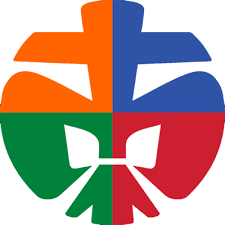 Wir alle freuen uns jetzt schon auf die Zeit nach Corona. Wir wollen wieder ins Zeltlager, wir wollen wieder zur Gruppenstunde, aber wann das alles wieder möglich ist, können wir gerade noch nicht abschätzen. Wir bereiten uns aber schon mal vor. 
Was wollt ihr danach als erstes bei den Pfadfindern machen? Wie verkürzen wir uns die Zeit bis dahin? 
Wie ihr wisst, ist es uns als Pfadfindern wichtig, dass alle mitbestimmen dürfen. Daher reicht eure Vorschläge ein, 
wir versuchen sie sobald es wieder möglich ist mit euch zusammen umzusetzen.Wir freuen uns auf eure kreativen Antworten!Viele Grüße Eure Leiterrunde	--------------------------------------------------------------------------------------------------------------------------------------(Ideen aufschreiben, abfotografieren und an deine/n Leiter/in senden oder in den Briefkasten werfen oder die Datei ausfüllen und per email an umfrage@dpsg-eversberg.de schicken)
NAME:_____________________________________________________________________________
STUFE:_____________________________________________________________________________FRAGE 1: Welches Spiel sollen wir in der ersten Gruppenstunde nach der Corona-Krise auf jeden Fall spielen?____________________________________________________________________________________________________________________________________________________________________________________________________________________________FRAGE 2: Welche Projekte sollen wir nach der Corona-Krise starten?____________________________________________________________________________________________________________________________________________________________________________________________________________________________FRAGE 3:Welche Aktionen könnten wir vielleicht trotz Corona starten?____________________________________________________________________________________________________________________________________________________________________________________________________________________________FRAGE 4: Stell dir vor, du kannst einen Tag lang für Deutschland Entscheidungen treffen: Was tust oder entscheidest du?____________________________________________________________________________________________________________________________________________________________________________________________________________________________